Spodnie jeansowe damskie<strong>Spodnie jeansowe damskie</strong> zdecydowanie powinny znaleźć się w każdej szafie. Jednak częstym problem staje się odpowiednie dobranie ich fasonu do swojej figury. Sprawdź, jak to robić, by uniknąć modowej wpadki!Spodnie jeansowe damskie - must have!Chciałabyś nosić jeansy, jednak nie wiesz jak prawidłowo dobrać ich krój do swojej sylwetki? Z nami dowiesz się, jak to robić! Wbrew pozorom nie jest to takie trudne, trzeba jednak znać odpowiednie zasady i tricki, które Ci to ułatwią. Zapraszamy do lektury!Spodnie jeansowe damskie - dwa najpopularniejsze modeleNajbardziej popularny model w dzisiejszych czasach to zdecydowanie spodnie jeansowe damskie skinny. Zapewne ma je w swojej garderobie każda kobieta, trzeba jednak pamiętać, że nie pasują one do każdego typu sylwetki. Dla tych z Was, które nie wiedzą - skinny to spodnie, które posiadają zwężane do dołu nogawki. Świetnie sprawdzą się one w przypadku kobiet, które posiadają figurę jabłka lub klepsydry. Szczupłe nogi zostaną w ten sposób dodatkowo podkreślone, a także dodatkowo wydłużone. Co za tym idzie, zdecydowanie lepiej będzie wyglądać cała sylwetka. Powinny unikać ich gruszki, ponieważ w ten sposób niepotrzebnie zwrócą uwagę na bardziej krągłe biodra i masywne uda.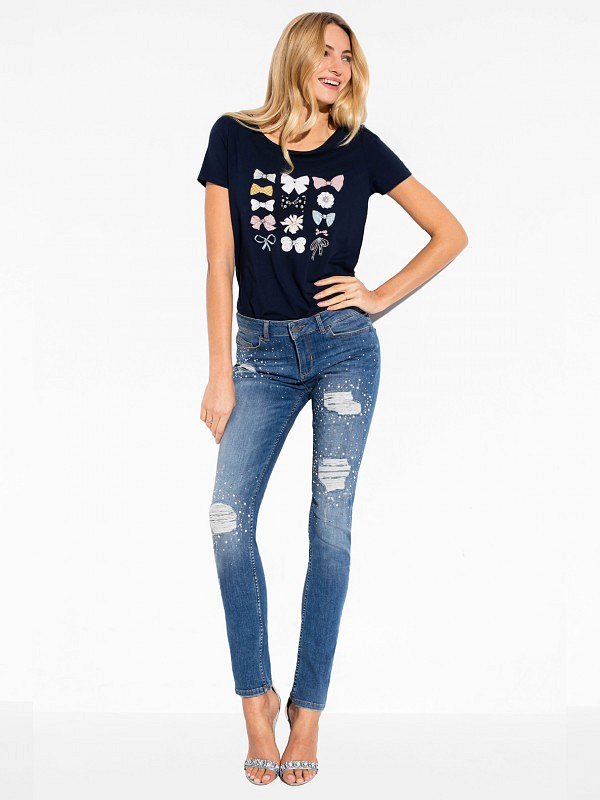 W ostatnich sezonach szczególnie popularny stał się model spodni jeansowych damskich "mom fit". Chakatreryzują się one luźniejszym krojem, wyższym stanem i prostą nogawką. Ten fason idealnie sprawdzi się dla gruszek oraz klepsydr - w piękny sposób podkreślą talię.Jeśli spodnie jeansowe damskie to coś, czego poszukujesz - koniecznie odwiedź nasz sklep internetowy, gdzie znajdziesz wiele ciekawych modeli i wzorów.